.Intro: 48 counts but start the dance after 16 counts - Sequence Of Dance : A(32)/BBBB/A/BBBBBBBB/B(8)SECTION A (both 'A's are done facing 12.00)FORWARD ROCK, BACK CHA CHA, 1/4 LEFT BACK ROCK, FORWARD CHA CHALEFT AND RIGHT NEW YORKERBACK AND FORWARD CHA CHA BASICSSECTION B ( is the main dance )RIGHT AND LEFT FORWARD TOE STRUTS, FORWARD ROCK, COASTER STEPLEFT AND RIGHT FORWARD TOE STRUTS, FORWARD ROCK, COASTER 1/4 TURN LEFTFORWARD CHA CHA X 2, MONTEREY 1/2 TURN RIGHTRIGHT LINDY, 1/2 TURN RIGHT, FORWARD CHA CHAContact: www.sjlinedancer.blogspot.comQing Ai Pepito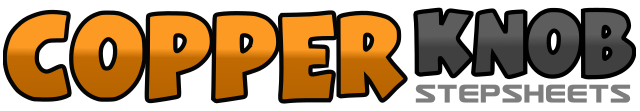 .......Count:80Wall:4Level:Phrased Low Intermediate.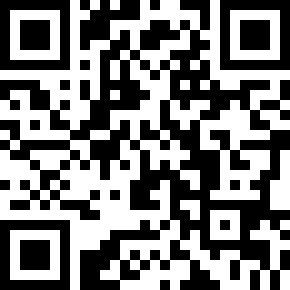 Choreographer:GS Ang (MY) - May 2011GS Ang (MY) - May 2011GS Ang (MY) - May 2011GS Ang (MY) - May 2011GS Ang (MY) - May 2011.Music:Qing Ai Pepito - Ye LingQing Ai Pepito - Ye LingQing Ai Pepito - Ye LingQing Ai Pepito - Ye LingQing Ai Pepito - Ye Ling........1-2Rock right forward, recover onto left3&4Back cha cha on RLR5-6Turning 1/4 left rock left back, recover onto right7&8Forward cha cha on LRL9-32Repeat above 8 counts for another 3 times to complete a full turn left.33-34Cross right over left, recover onto left35&36Right side cha cha on RLR37-38Cross left over right, recover onto right39&40Left side cha cha on LRL41-42Rock right forward, recover onto left43&44Back cha cha on RLR45-46Rock left back, recover onto right47-48Forward cha cha on LRL1-2Touch right toes forward, step right heel down3-4Touch left toes forward, step left heel down5-6Rock right forward, recover onto left7&8Coaster step on RLR1-2Touch left toes forward, step left heel down3-4Touch right toes forward, step right heel down5-6Rock left forward, recover onto right7&8Turning 1/4 left step left back, step right together, step left forward1&2Forward cha cha on RLR3&4Forward cha cha on LRL5-6Point right to right side, turning 1/2 right step right together7-8Point left to left side, step left together1&2Right side cha cha on RLR3-4Cross left behind right, recover onto right5-6Turning 1/4 right step left back, turning 1/4 right step right to right side7&8Forward cha cha on LRL